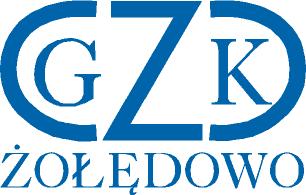 Żołędowo, dnia 17.08.2021 r.Informacja z otwarcia ofertBudowa sieci wodociągowej i kanalizacji sanitarnej w miejscowości 
Niemcz, Osielsko, Niwy gm. Osielsko.GZK.271.13.2021Lp.WykonawcaCena1.Hydrotechnika Krzysztof Pyszka, Złotów 77-400, Święta   139
NIP: 5581551097Część A: 1.028.839,65 złCzęść B: 626.187,16 zł2.WIMAR SPÓŁKA Z OGRANICZONĄ ODPOWIEDZIALNOŚCIĄ
Koronowo 86-010, Nadrzeczna   24
NIP: 9670644141Część A: --------------- Część B: 672.711,60 zł3.INVESTKAN Sp. z o.o.Ul. Bydgoskich Przemysłowców 6, 85-862 BydgoszczNIP: 9532764949Część A: 1.066.713,67 złCzęść B: 1.294.832,34 zł